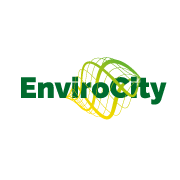 TISKOVÁ ZPRÁVA, Praha 22. 5. 2017Komunitní festival EnviroCity chce podpořit život na Zvonařce v okolí Nuselských schodůV termínu od 30. května do 8. června 2017 se uskuteční další ročník multižánrového komunitního festivalu EnviroCity. Přímo na Nuselských schodech se odehrají sousedská setkání, pikniky, performance, ale i prezentace a debaty s odborníky, zástupci města a místními iniciativami. Hlavním tématem je podpora místního biotopu a rovněž snaha o revitalizaci tohoto jedinečného městského prostoru, který si někteří lidé bohužel občas pletou se smetištěm. Stará zahrada roubenky Zvonařka s přilehlými Nuselskými schody tvoří jedno z pražských biocenter a dohromady se zelení podél železničního koridoru, parky a zahradami navazuje na důležitý biokoridor v centru města.Festival bude zahájen 30. května od 19.00 hodin představením výsledků komunitního projektu COLridor, který usiluje o dlouhodobou podporu místního biotopu například výstavbou hmyzích hotelů. Jedná se také o unikání aplikaci výzkumu responsivního dřeva. V rámci programu, který se odehraje v následujících deseti dnech, se představí umělci, kteří svými site-specific vystoupeními naváží na téma utváření a obývání místa ve vztahu nejen k člověku, ale i dalším živým tvorům. Pohybové, hudební či audio vizuální performance od Jany Novorytové, Dariny Alster či Andrey Pekárkové doplní bohatý program prezentací z oblasti environmentálního designu či ekologie. Do Prahy zavítá významný norský designer Birger Sevaldson, profesor z Oslo School of Architecture and Design a člen Ocean Design Research Association a bude možné si vyslechnout jeho prezentaci na téma Jak přispívá design k budování demokratické kultury. O občanském aktivismu, který tvaruje veřejný prostor, promluví sociální geografka Michaela Pixová a výsledky několikaletého výzkumu obnovitelných materiálů představí v prezentaci Architektura jako součást ekosystému architektka Marie Davidová. Debatovat o významu biokoridorů v Praze přijdou 1. června od 18.00 hodin zástupci města, odborníci či architekti. Kromě toho se lidé budou moci zúčastnit unikátního mapování netopýrů a ptáků, sousedských setkání a brunchů či výroby a osevu semínkových kuliček s přirozenou květenou. Festival bude zakončen 8. června od 18.00 hodin vyprávěním faráře Petra Tvrdka ze Starokatolické církve o historii lokality spojeném s oslavou svátku sv. Medarda u místní kaple sv. Rodiny. Nabitý program festivalu EnviroCity však červnem nekončí, připravují se i letní dozvuky. Festival je zařazen na seznam akcí Evropského týdne udržitelného rozvoje.Více na: facebook.com/EnviroCityPořadatelé: Collaborative Collective, z. s. a Technická univerzita v LiberciZa podpory: Fakulta lesnická a dřevařská České zemědělské univerzity v Praze, EHP a Norské fondy, Lesy ČR, Nadace Via, Rothoblaas, Škuta Design, Excelsior Pub, Restaurace Zvonařka a CooLANDFestival se koná pod záštitou Petry Kolínské, radní pro územní rozvoj hl. města Prahy.Pro více informací kontaktujte Marii Davidovou na emailu marie.davidova@tul.com či telefonu +420 608 804 222.Program (změny vyhrazeny):30. května – 8. června 2017Místo konání: Nuselské schody (při špatném počasí Excelsior Pub)út 30. 5.19.00 Marie Davidová: zahájení festivalu EnviroCityMarie Davidová, Kateřina Zímová, Šimon Prokop – projekt COLridor a výstava jeho GIGA mapyAndrea Pekárková: Vizuální diverzita – audiovizuální performance Česká společnost pro ochranu netopýrů a Kateřina Zímová – noční piknik s netopýry a mapování jejich druhůst 31. 5.5.00 Kateřina Zímová – ranní piknik s ptáky a mapování jejich druhů16.00 Kateřina Zímová: Jedlá krajina; restaurace pro čmeláky a včely I –  komentovaná vycházka po zeleni v okolí Nuselských schodů s piknikem a výrobou seed bombs (osevných kuliček)18.00 Michaela Pixová: Radikální emancipace ve městě – prezentace s diskuzíčt 1. 6.18.00 Co nám přináší městské biokoridory? – debataDiskutovat budou: Matěj Michalk Žaloudek: asistent určené zastupitelky hl. m. Prahy pro pořizování územního plánu Mgr. Petry Kolínské; Monika Horáková – zastupitelka městské části Praha 2; Martin Čerňanský – odborník na krajinu, vesnická sídla a lidovou architekturu z Národního památkového ústavu; Kateřina Zímová – předsedkyně spolku CooLAND a Marie Davidová – předsedkyně pořádajícího spolku Collaborative Collective.pá 2. 6.18.00 Marie Davidová: Architektura jako součást ekosystému – prezentace s diskuzíso 3. 6.11.00 Sousedský brunch na Nuselských schodechPřijďte strávit dopoledne na Nuselských schodech, podělit se o drobné občerstvení, poznat své sousedy i nesousedy a užívat si veřejný prostor. Spolupořádají: Přátelé Nuselských schodů, Zelená zahrada, Zachraňme Zvonařku, Praha 2 žije ne 4. 6.16.00 Komunitní piknik18.00 Jana Novorytová a kol.: Těloschody – taneční performanceInterpretace: Jana Novorytová, Jarmila Kordíková, Markéta Pucová a Romana Packovápo 5. 6.18.00 Kateřina Zímová: Jedlá krajina; restaurace pro čmeláky a včely II – komentovaná vycházka po zeleni v okolí Nuselských schodů s piknikem a výrobou seed bombs (osevných kuliček)út 6. 6. 18.00 Darina Alster: Mořská siréna – pohybově-vizuální performance18.30 Markéta Gebrian: Květinově rostlinné fantazie; virtuální zahrady pro města – prezentace 19.00 Příjemné posezení s navazující diskuzí s Birgerem Sevaldsonem, norským profesorem z Oslo School of Architecture and Design a zakladatelem Systems Oriented Design a Design for Democracy, nad vztahem ekologie, demokracie a ekonomie v systemickém kontextu.st 7. 6.18.00 Birger Sevaldson (NO): Jak přispívá design k budování demokratické kultury? – prezentace s navazující diskuzí o vztahu ekologie, demokracie a ekonomie v systemickém kontextu (prezentace je v angličtině s českým překladem)čt 8. 6.18.00 Petr Tvrdek, farář Starokatolické církve – oslava svátku sv. Medarda u kaple sv. Rodiny spojená s vyprávěním o historii lokalityO festivaluPrvní ročník letního festivalu EnviroCity vznikl v roce 2014 jako iniciativa architektů a designérů ze sdružení Collaborative Collective, kteří již v minulosti zrealizovali několik projektů určených k oživení veřejných prostranství. Centrem festivalového dění byl environmentální dřevěný pavilon Loop zhotovený se studenty Fakulty umění a architektury na Technické univerzitě v Liberci a studenty Fakulty Lesnické a dřevařské na České zemědělské univerzitě, který putoval různými částmi Prahy (zahrada IPR Praha, industriální prostor Nákladového nádraží Žižkov). Pavilon poskytl zázemí pro konání prezentací, diskuzí, site-specific představení, koncertů a dalších aktivit a díky svému designu se rovněž přímo podílel na moderování mikroklimat městských tepelných ostrovů v daném místě. Spolupořadateli akce byli Institut plánování a rozvoje hl. města Prahy a Landscape festival. O pořadateli	 	 	 	 	COLL COLL jako platforma architektů a designerů byla založena Krištofem Hanzlíkem v roce 2008 a od té doby se v ní vystřídalo na 17 architektů, designerů a přátel. Platforma pracuje mezioborově na různé škále projektů sahajících od návrhů vzorů pro porcelán, přes městský design, rekonstrukce, rodinné domy až po kulturní komplexy. V roce 2012 založili Marie Davidová, Krištof Hanzlík a Martin Gaberle dnes spolek Collaborative Collective zacílený na environmentální komunitní projekty, vědu, výzkum a vývoj v architektuře. Pod hlavičkou spolku bylo realizováno několik projektů určených k oživení veřejných prostranství – pavilon pareSITE pro reSITE festival, dílna o městském nábytku instantPARK pro festival urbanACT, workshop a návazný návrh úprav podchodů v Karlových Varech, pavilon a rozcestníky pro festival Živé Město aj. Festival EnviroCity, který spolek uspořádal poprvé v roce 2014, navazoval na výzkumný projekt environmentálního pavilonu Loop, vzniklý pod vedením Marie Davidové, Šimona Prokopa a Martina Klody jako výsledek transdisciplinárního atelieru na Fakultě umění a architektury na TUL a Fakultě lesnické a dřevařské na ČZU. Jeho cílem bylo seznámit veřejnost s možnostmi současné architektury ve vztahu k práci s udržitelnými materiály a jejich použití ve veřejném prostoru. Aktuální ročník EnviroCity 2017 se odvíjí od úzké spolupráce se spolkem CooLAND. Vizí CooLAND je pestrá krajina pulzující rozmanitým životem. Marie Davidová Marie Davidová spolu s Krištofem Hanzlíkem v roce 2011 obnovila tehdy zaniklý COLL COLL a je spoluzakladatelkou a předsedkyní spolku Collaborative Collective. V současnosti rovněž studuje doktorský program na Fakultě architektury ČVUT a na Fakultě umění a architektury na Technické univerzitě v Liberci. Svůj magisterský titul v architektuře získala na Oslo School of Architecture and Design. V Oslu rovněž pracovala jako architektka v kancelářích Snohetta a Expology. Dále vyučovala na Fakultě architektury a výtvarného umění na NTNU v Trondheimu a byla hostovskou vedoucí ateliéru na Architectural Institute in Prague (ARCHIP) a na Fakultě umění a architektury na Technické univerzitě v Liberci. Marie založila směr designu Systemic Approach to Architectural Performance (SAAP). SAAP je fúze procesově orientovaných směrů, původně iniciovaná integrací směrů Systems Oriented Design a Performance Oriented Architecture. SAAP vyvíjí metodologii a generuje teorii skrze experimentální praxi. SAAP zahrnuje časově založený eko-systemický co-design s abiotickými i biotickými aktéry, lidi nevyjímaje. Marie v tomto poli vede hostovské přednášky a workshopy napříč Evropou, Severní Amerikou, Asií a Afrikou, kde také hojně publikuje.